Para qualquer informação por favor contacte o escritório da nossa paróquia: 732- 254-1800 linha 15 em Português.A secretaria Humbelina estará no escritório da paróquia para atender em Português, nas segundas-feiras, quartas-feiras, das 9:00 AM-3:00 PM e sextas-feiras das 9:00AM-2:00PM. PREPARAÇAO (VIRTUS) PARA OS VOLUNTARIOS QUE TRABALHAM COM CRIANÇAS NA IGREJATerça-feira 4 de Agosto as 7:00 PM - 10:00PM, no salão da Igreja Corpus Christi, haverá uma classe de preparação com vídeo para quem estiver interessado a ajudar na paróquia como catequista ou qualquer outro trabalho que envolve crianças. Devem se registar pela internet primeiro. Ligue para o escritório se tiver alguma pergunta.INTENÇÕES DE MISSASAinda há datas disponíveis para intenções de Missas para os fins-de-semana. Por causa de não ainda termos um padre afetivo para servir a nossa comunidade, por enquanto não e’ possível aceitar mais intenções para as quartas-feiras alem das que já estão marcadas. Por favor ligue para o escritório se precisar marcar alguma intenção para os fins-de-semana ainda disponíveis.  PADRINHOS E MADRINHAS Ao escolherem padrinhos ou madrinhas para Baptizados, Matrimónios, ou Confirmação, por favor verifiquem se estes têm os sacramentos necessários (Baptizado, Primeira Comunhão, Confirmação). Se forem casados devem ter sido casados pela Igreja. O administrador da nossa paróquia também pede que devem também comprovar que estão registados e que sejam participantes numa paróquia Católica a’ mais de 3 meses. Padrinhos e Madrinhas devem servir de bons exemplos, serem pessoas de Fé, e participantes na Igreja.Ao marcarem Baptizados, por favor tentem faze-lo com pelo menos 3 meses de antecedência (pelo menos 1 ano de antecedência para casamentos) para terem tempo de adquirirem toda a documentação necessária. CONTRIBUIÇÕES A PAROQUIA DURANTE AS FERIASAntes de tirarmos férias por favor considere deixar alguma oferta para a nossa paroquia para ajuda das despesas e manutenção. Podemos deixar a nossa contribuição no cesto de ofertório durante qualquer Missa dominical ou através da nossa página paroquial na internet, passar pelo escritório da paróquia da nossa Igreja Corpus Christi ou mandar pelo correio. Obrigado--------------------------------------------------------------------------Para informações sobre a colecta de ofertório da semana passada, por favor vejam na página do boletim em Inglês. Obrigado.INTENÇÕES DAS MISSAS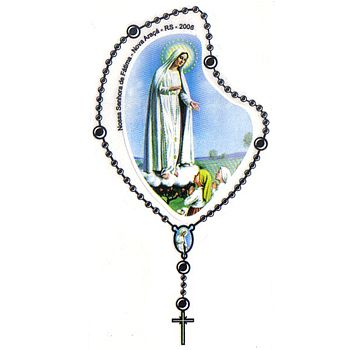 Sábado 01 de Agosto- Tiago PedreiroDomingo 02 de Agosto- António Teixeira/família GregoSexta-feira 07 de Agosto- Apostolado Coração de JesusSábado 08 de Agosto- -----------Domingo 09 de Agosto- Paulo M. MartinsSANTO AFONSO MARIA DE LIGÓRIO - BISPO E DOUTOR DA IGREJACelebramos, neste dia, a memória de um santo Bispo e Doutor da Igreja que se tornou pelo seu testemunho “Patrono dos confessores e teólogos de doutrina moral”. Afonso Maria de Ligório nasceu em Nápoles, na Itália, em 1696, numa nobre família que, ao saber das qualidades do menino prodígio, proporcionaram-lhe o caminho dos estudos a fim de levá-lo à fama.Com 16 anos doutorou-se em direito civil e eclesiástico e já se destacava em sua posição social quando se deparou, involuntariamente, sustentando uma falsidade, isto levou Afonso a profundas reflexões, a ponto de passar três dias seguidos em frente ao crucifixo. Escolhendo a renúncia profissional, a herança e títulos de nobreza, Santo Afonso acolheu sua via vocacional, já que o Senhor o queria advogando as causas do Cristo.Santo Afonso Maria de Ligório colocou todos os seus dons a serviço do Reino dos Céus, por isso, como sacerdote, desenvolveu várias missões entre os mendigos da periferia de Nápoles e camponeses; isto até contagiar vários e fundar a Congregação do Santíssimo Redentor, ou Redentoristas. Depois de percorrer várias cidades e vilas do sul da Itália convertendo pecadores, reformando costumes e santificando as famílias, Santo Afonso de Ligório, com 60 anos, foi eleito Bispo e assim pastoreou com prudência e santidade o povo de Deus, mesmo com a realidade de ter perdido a amizade do Papa e sido expulso de sua fundação.Entrou no Céu com 91 anos, depois de deixar vários escritos sobre a Doutrina Moral, sobre a devoção ao Santíssimo Sacramento e a respeito da Mãe de Deus, sendo o mais conhecido: “As Glórias de Maria”.Santo Afonso Maria de Ligório, rogai por nós!